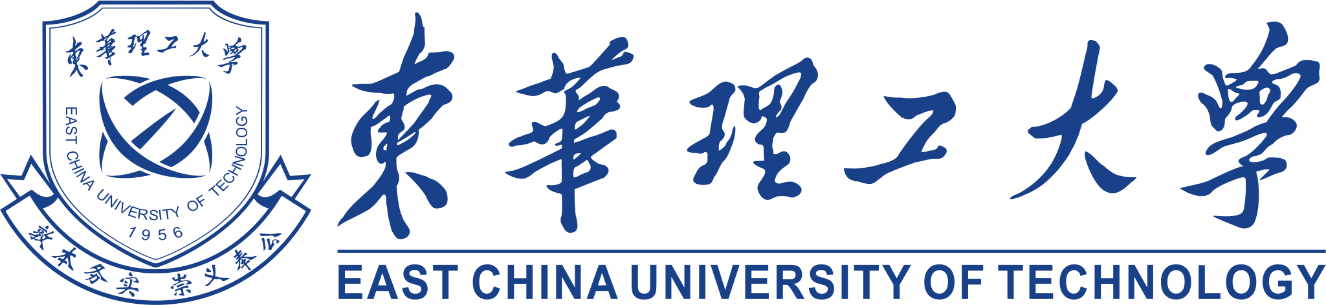 攻读研究生培养计划书博士          硕士姓    名                              学    号                              专业名称                              专业代码                              所在学院                              研究方向                              指导教师                              入学日期                              东华理工大学研究生院制二〇   年    月    日培养计划书填写说明本表用A4纸双面打印，一式三份。专业所在学院、指导教师、研究生各留存一份；本培养计划由指导教师根据培养方案的要求和因材施教的原则，从每个研究生的原有基础和具体情况出发，每年11月15日前完成；“课程安排”中所修课程，研究生根据本专业培养方案和导师意见填写。本培养计划一经批准，必须严格执行。若因特殊情况需要更改，必须按照《东华理工大学研究生培养计划更改申请表》的审批程序进行。	一、课程计划二、必修培养环节课程性质课 程 名 称学分学时学期学期学期学期备注课程性质课 程 名 称学分学时一二三四学位课程共修  门共  学分（以各专业培养方案规定的学位课为准）学位课程共修  门共  学分（以各专业培养方案规定的学位课为准）学位课程共修  门共  学分（以各专业培养方案规定的学位课为准）学位课程共修  门共  学分（以各专业培养方案规定的学位课为准）学位课程共修  门共  学分（以各专业培养方案规定的学位课为准）学位课程共修  门共  学分（以各专业培养方案规定的学位课为准）学位课程共修  门共  学分（以各专业培养方案规定的学位课为准）学位课程共修  门共  学分（以各专业培养方案规定的学位课为准）学位课程共修  门共  学分（以各专业培养方案规定的学位课为准）学位课程共修  门共  学分（以各专业培养方案规定的学位课为准）非学位课程共修  门共   学分（从各专业培养方案中选填）非学位课程共修  门共   学分（从各专业培养方案中选填）非学位课程共修  门共   学分（从各专业培养方案中选填）非学位课程共修  门共   学分（从各专业培养方案中选填）非学位课程共修  门共   学分（从各专业培养方案中选填）非学位课程共修  门共   学分（从各专业培养方案中选填）非学位课程共修  门共   学分（从各专业培养方案中选填）非学位课程共修  门共   学分（从各专业培养方案中选填）补修课程不计学分补修课程不计学分必 修  培  养 环 节 依据培养方案，应修    个培养环节，共计    学分。依据培养方案，应修    个培养环节，共计    学分。依据培养方案，应修    个培养环节，共计    学分。依据培养方案，应修    个培养环节，共计    学分。依据培养方案，应修    个培养环节，共计    学分。依据培养方案，应修    个培养环节，共计    学分。依据培养方案，应修    个培养环节，共计    学分。依据培养方案，应修    个培养环节，共计    学分。毕业总学分外文文献翻译指定全文翻译外文文献的研究领域及完成时间：文献综述研究领域及完成时间：开题报告研究方向和完成时间：中 期 考 核考核内容和完成时间：专 业 实 践 （ 专 业 学 位 ）                          教 学 科 研 实 践（学术学位）主要内容和时间安排：论文计划论文进度和时间安排：研究生的保证：我已理解培养计划的各项内容，并保证按计划的要求完成各项学习任务。                                                   研究生签名：                                                                    年       月     日 指导教师承诺：我已认真阅读《东华理工大学研究生手册》，并承诺：认真执行研究生院制定的学位与研究生教育的各项规定。指导教师（签名）： 年      月      日专业所在学院意见：      同意按计划执行                                    负责人（签名）：                                                                  年      月      日备注：本培养计划书一经批准，必须严格执行。若因特殊情况需要更改，必须按照《东华理工大学研究生培养计划更改申请表》的审批程序进行。